Publicado en Torrelodones el 18/10/2021 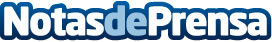 Techedge Group integra Axazure, la principal consultora española de Microsoft Business Applications Axazure es la firma española de más rápido crecimiento en el mercado de aplicaciones de negocio de Microsoft. Axazure ha trabajado, hasta este momento, para compañías de 9 países, tanto grandes empresas como nativos digitales, ayudando en su transformación digital y adopción de la nubeDatos de contacto:Begoña Barreda609981255Nota de prensa publicada en: https://www.notasdeprensa.es/techedge-group-integra-axazure-la-principal Categorias: Nacional Finanzas E-Commerce Software Recursos humanos Digital http://www.notasdeprensa.es